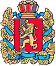 КРАСНОЯРСКИЙ КРАЙПОТАПОВСКИЙ СЕЛЬСОВЕТ ЕНИСЕЙСКОГО РАЙОНАПОТАПОВСКИЙ СЕЛЬСКИЙ СОВЕТ ДЕПУТАТОВРЕШЕНИЕО внесении изменений и дополнений в Решение Потаповского сельского Совета депутатов от 18.10.2019 № 2-12р «Об утверждении Положения об условиях и порядке предоставления муниципальному служащему права на пенсию за выслугу лет за счет средств бюджета Потаповского сельсовета»В целях приведения Решения Потаповского сельского Совета депутатов от 18.10.2019г. № 2-12р «Об утверждении Положения об условиях и порядке предоставления муниципальному служащему права на пенсию за выслугу лет за счет средств бюджета Потаповского сельсовета» (далее – Решение) в соответствие с действующим законодательством, руководствуясь статьей 66.1 Трудового Кодекса российской Федерации, пунктом 4 статьи 9 Закона Красноярского края от 24.04.2008 №5-1565 «Об особенностях правового регулирования муниципальной службы в Красноярском крае», статьей 42.2 Устава Потаповского сельсовета, Потаповский сельский Совет депутатов РЕШИЛ: 1. Внести в Приложение к Решению (далее -  Положение) следующие изменения:1.1. подпункт «а» пункта 3.4 раздела 3 «Порядок назначения и выплаты пенсии за выслугу лет» дополнить текстом следующего содержания:	« или в форме электронного документа, подписанного усиленной квалифицированной электронной подписью (при ее наличии у работодателя)»;           1.2. подпункт «ж» пункта 3.4. раздела 3 «Порядок назначения и выплаты пенсии за выслугу лет» дополнить текстом следующего содержания:            « или сведения о трудовой деятельности в форме электронного документа, подписанного усиленной квалифицированной электронной подписью (при ее наличии у работодателя)».2. Контроль за исполнением настоящего Решения возложить на главу Потаповского сельсовета Енисейского района Н.Ф. Невольских.3. Настоящее решение вступает в силу со дня, следующего за днем его официального опубликования в печатном издании «Потаповский вестник».Глава сельсовета, председатель Потаповского сельского Совета депутатов                                                   Н. Ф. Невольских29.06.2021г.Мс. Потапово                            № 19-76р